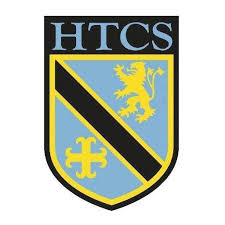 Unit: The Vietnam War 1954-75 Key ideasProgressProgressProgressUnit: The Vietnam War 1954-75 Key ideasRAGI can describe some basic differences between capitalism and socialism. I can explain four main reasons the American government became involved in conflict in Vietnam.  I can assess the impact of US tactics in Vietnam.  I can assess the impact of Viet Cong tactics against South Vietnam and US forces.  I can evaluate the extent to which the US were successful in their aims.  LessonLearning FocusAssessmentKey Words1Why did America bomb Hiroshima?Formative questioning, Recap Questioning, ILO Research on context. Essay QuestionsManhattan Project, Hydrogen, Oppenheimer, Nuclear weapons2What is a Cold War?Formative questioning, Summative test.  Socialism, Capitalism, Mutually Assured Destruction3What did the Vietnam War involve?Regular Recall, Investigative questioning. Self-assessment and self-generated ILO My Lai, Guerrilla Warfare, B-52 Bombers, napalm, protest. 4What were the different US Presidents’ roles in the Vietnam War?Regular Recall, Summative Test.5Why did America go to war in Vietnam? World ContextRegular Recall, Formative questioning, Green pen activity. Green Pen Presidents work from lesson 4Domino Theory, Containment, Dien Bien Phu, Ngo Dinh Diem, Eisenhower.6Why did America go to war in Vietnam? South East Asian ContextFormative questioning, Summative test, Regular Recall, Exam Questions Green Pen Presidents work from lesson 4Gulf of Tonkin Resolution.7How was the Vietnam war fought?Triple Challenge, ILO – research VC methods, Targeted questioning, Green Pen Presidents work from lesson 4US tactics, 8How was the Vietnam war fought?Regular Recall, Investigative questioning. Self-assessment and self-generated ILOViet Cong9How far do you agree that the Tet Offensive was a military defeat?Recap Questioning, Exam Practice.Tet, offensive, defeat, victory, surprise.10Why did the My Lai Massacre take place?Triple Challenge, ILO – soldiers experience Formative questioning, Summative test, Massacre, Unarmed, Civilians, William Calley11How did people protest against the war?Formative questioning, Summative test, Regular Recall, ILOs, Anti War, Kent State University, media coverage12Who supported the war and why?Regular Recall Formative questioning, Summative test, Capitalist, hard-hats, Nixon, The ‘silent majority.’13Did America win the Vietnam War?16 mark exam question Triple Challenge, Formative questioning, Summative test, Essay QuestionsVietnamisation14Assessment